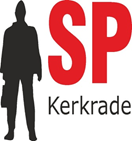 SP Vragen CenterCourt.Er wordt gevraagd om akkoord te gaan de aankoop van de grond en een voorbereidingskrediet. Om  daar een onderbouwd besluit over te kunnen nemen, is het van belang om op hoofdlijnen ook zicht te hebben op de financiële consequenties.Klopt het dat hier enkel sprake is van het akkoord gaan voor aankoop van de grond en een voorbereidingskrediet en er dus geen enkele sprake is van akkoord gaan met een richting van het plan voor Center Court?Er is de laatste jaren in Kerkrade enorm bezuinigd. De bezuinigingen kwamen voor een groot deel volledig voor rekening in het sociale domein. Het plan Center court zal uiteindelijk gedurende 20 tot 30 jaar enkele miljoenen per jaar gaan kosten. Als die jaarlijkse miljoenen die dit plan  Kerkrade voor Kerkrade kennelijk betaalbaar zijn, kunt u ons dan aangeven waarom al die zware bezuinigingen de afgelopen jaren nodig waren? De uiteindelijk enorme investering in dit plan is een enorme last voor de burgers van Kerkrade. Kunt u ons uitleggen waarom we jarenlang hebben geïnvesteerd om faciliteiten naar de wijken te brengen en waarom nu met deze lijn wordt gebroken? Kunt u aangeven welke effecten het CenterCourt heeft voor de (sport)faciliteiten in de wijken (sporthallen, gymzalen etc)?Deze faciliteiten kunnen overal in de stad met wellicht veel lagere kosten worden gerealiseerd, kunt u ons toelichten waarom dit, los van het prachtige uitzicht, op deze plek moet worden ontwikkeld voor zo’n immens bedrag?  Als we de 3de optie nemen, zou het totale plan ± €36 miljoen gaan kosten. Dit bedrag wordt naar we mogen aannemen niet zonder reden genoemd. Wilt u dit bedrag -op hoofdlijnen- specificeren?Welk bedrag wordt geschat/begroot voor: 1 het zwembad en 2 de sporthal?Stel dat het center court inderdaad € 36 miljoen zou gaan kosten wat zijn dan de jaarlijkse kosten van rente en van aflossing (gedurende hoeveel jaar?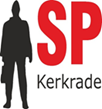 Wat is, buiten rente en aflossing,  naar schatting het jaarlijkse exploitatie tekort?We willen het document ontvangen waar in staat dat de provincie de eis stelt dat de grond eerst moet zijn aangekocht, of, indien dat niet mogelijk is, het gespreksverslag van de bespreking waarin die eis is gesteld. Dit betreft ook de afspraken m.b.t. een subsidie in de toekomst.Hetzelfde geldt voor de afspraken met IBA.Kunt u aangeven waarom er per 1-1-2015 zwaar bezuinigd moest worden op schoolzwemmen (Kerkrade geeft daar nu nog maar € 40.000,- per jaar aan uit) om enkele tienduizenden euro per jaar te besparen en er nu kennelijk voldoende ruimte is om vele tientallen miljoenen aan center Court te besteden?De Center Court plannen zijn begonnen als ontwikkeling voor Kaalheide waar op korte termijn gerenoveerd moet worden. Kaalheide is in dit plan nadrukkelijk losgelaten. Dat neemt niet weg, dat die renovatie er op korte termijn staat aan te komen. Kunt u op hoofdlijnen aangeven wat daar moet gebeuren om de faciliteiten in stand te houden en welk bedrag dat daar op hoofdlijnen naar schatting mee is gemoeid?Wanneer denkt het college deze renovatie ter hand te nemen en hoe wil het college dit dan financieren?En wat gebeurt er dan op de leegvallende plekken en tegen welke kosten? Moeten de gebruikers van sporthal Kerkrade W. nu allemaal naar het centrum en is dit haalbaar voor hen?De inwoners die we willen helpen hun achterstanden in te halen zijn juist niet de mensen die er om bekend staan dat ze naar centraal gelegen voorzieningen gaan. Deze mensen moeten het juist hebben van voorzieningen dicht in de buurt. Is onderzocht of deze mensen het centercourt kunnen en willen bezoeken?Is er een marktonderzoek geweest waaruit blijkt hoeveel mensen wellicht van de voorzieningen in het centercourt gebruik zullen maken?Is er daarnaast een globale cijfermatige inschatting gemaakt wat de positieve effecten zijn van het Center Court? Wij willen een overzicht van alle financiële verplichtingen die de gemeente aan is gegaan of nog wil aangaan, als het gaat om centrumplan, cultuurcentrum en de toekomstige financiële verplichtingen van CenterCourt: Totale kapitaalslasten, renteverplichtingen en exploitatiesubsidies.Dit plan is 3,5 keer zo duur dan het zwembad en de sporthal renoveren. Het college gaf aan dat dit een renovatie voor ± 10 jaar zou zijn. Waar baseert het college dit op? Doorgaans worden bij een goede renovatie termijnen van 15-25 jaar afgegeven.Waarom is er, wetende dat d’r Pool opgeknapt moest worden, niet verder onderhandeld over een regionaal zwembad?Waarom wordt het plan uit 2015 niet opnieuw opgepakt? Dit was een goed plan en het kostte ± 10 miljoen. Overigens gelden ook hier de regels van gedetailleerde financiële informatie naar de raad.Welke partijen gaan zich vestigen in het Center Court? Welke onderwijsinstellingen? Welke medische voorzieningen? Welke andere instellingen? In de stukken worden wel allerlei mogelijke partijen opgesomd. Maar hoe zit het met investeringsverplichting of huurcontract? Op deze manier moeten we al 3 miljoen uitgeven zonder dat we weten of er ooit iets voor terugkomt.